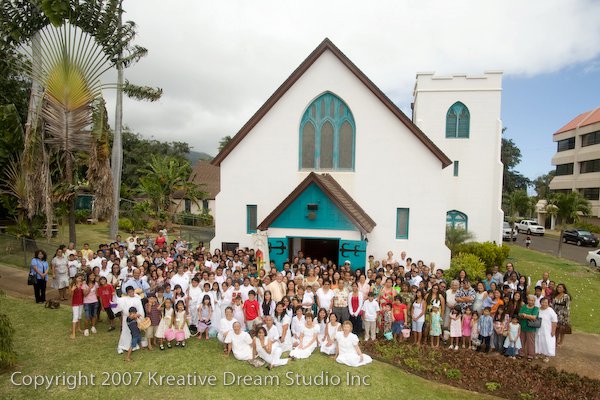 The Church of the Good Shepherd – WailukuPASTORAL CARE REQUEST___	Visit from Priest		___	Hospital Visit	___	Home Visit___	Contact me for:		___________________________________	Prayers for:		________________________________I am interested in information:___	Volunteering		___	Baptism		___ Ohana Kitchen___	Donating			___	Confirmation	___ Bible Studies___	Choir			___	Other:  __________________________Print Your Name:	_____________________________________Contact# or email:	_____________________________________(Please place in offering plateor e-mail to marvinleefoltz @ gmial.com or office@goodshepherdmaui.org)“We live, give, and share God’s love”